Сервис позволяет:получать информацию об объектах имущества и транспортных средствах, о суммах начисленных и уплаченных налогов, о наличии о задолженности (переплаты) по налогам; контролировать состояние расчетов с бюджетом; получать и распечатывать налоговые уведомления и квитанции на уплату налогов; оплачивать налоговую задолженность и налоговые платежи; скачивать программу для заполнения декларации по НДФЛ; отслеживать статус камеральной проверки налоговых деклараций по форме № 3-НДФЛ; обращаться в налоговые органы без личного визита. 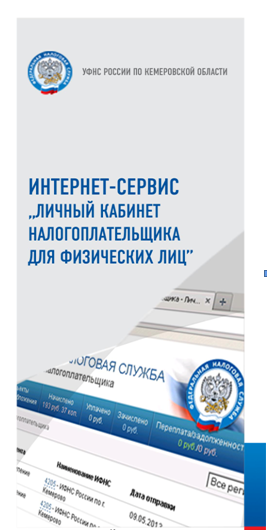 